ACUERDO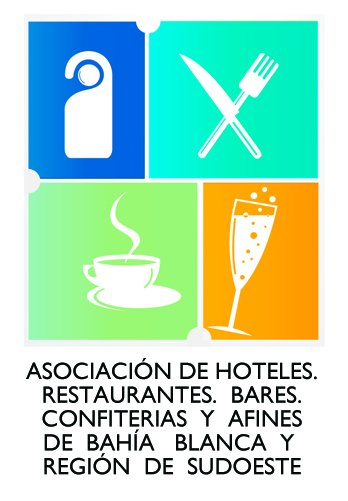 ASOCIACIÓN HOTELES, RESTAURANTES, BARES, CONFITERÍAS Y AFINES DE BAHIA BLANCA Y SO DE LA PCIA DE BUENOS AIRES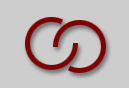 Centro Internacional de Alta Capacitación   Sede del Instituto de Investigaciones        en Artes y Ciencias del Ceremonial     SUBSEDE REGIONAL BAHÍABLANCAOFRECEMOS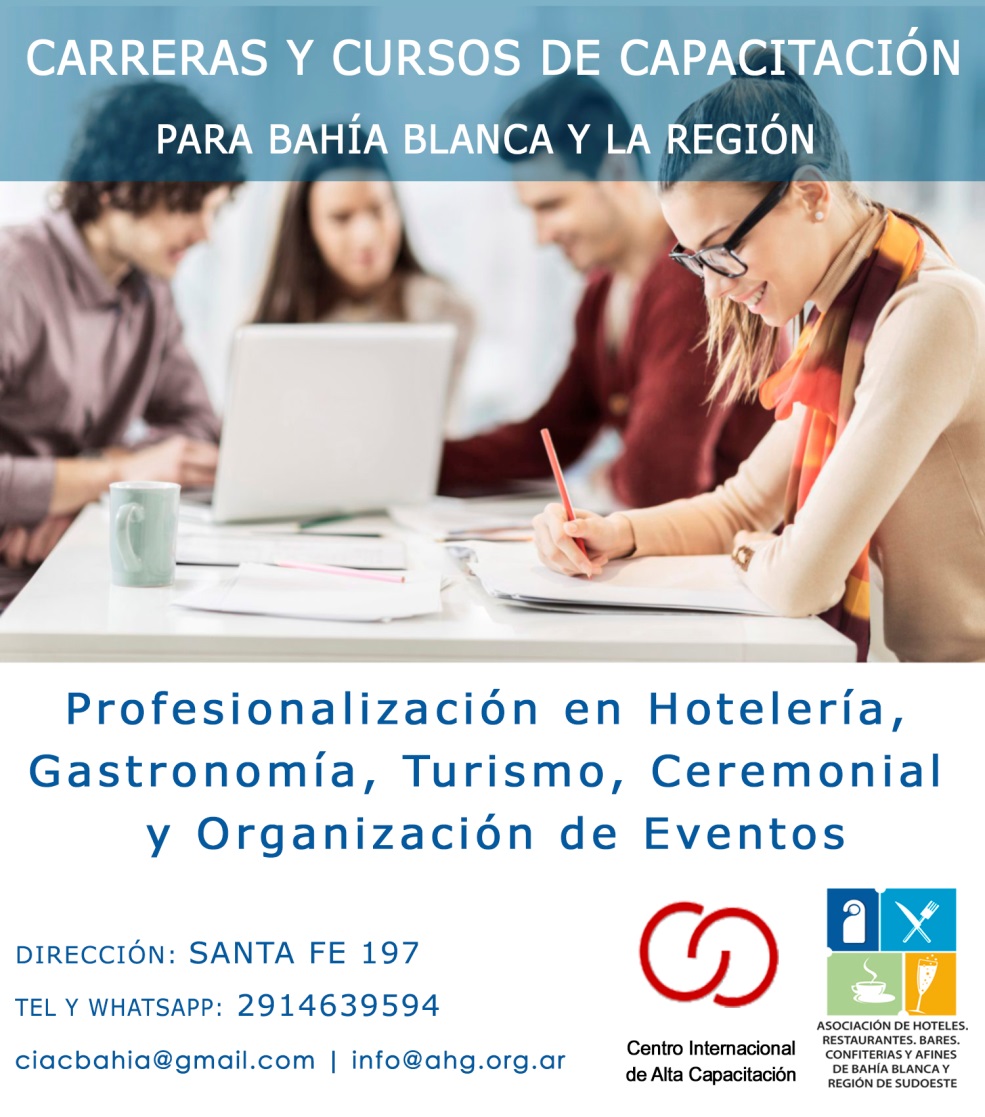 UNIR OBJETIVOSDesde la AHG: informar,  asesorar e impulsar   acciones de capacitación para contribuir al desarrollo profesional de los empresarios, empleados y particulares que quieran incoporar herramientas para insertarse profesionalmente.Desde el CIAC: brindar capacitación práctica y teórica acorde a los requerimientos de aprendizaje actuales, prestando una dedicación especial a los temas fundamentales para el desenvolvimiento en los distintos ámbitos de aplicación.Ambas brindando las herramientas para  actividades que se desarrollan en  ámbitos relacionados con el turismo, la hotelería y la gastronomía.ENFOQUEHOTELERÍA – GASTRONOMÍA – TURISMOMOZOS CAMARERAS MUCAMASRECEPCIONISTAS EMPRENDEDORESPÚBLICO EN GENERALLos egresados de nuestras carreras y cursos, reciben la capacitación necesaria para organizar, planificar, coordinar, supervisar, asistir o asesorar en todo tipo de reuniones, recepciones, actos, ceremonias, presentaciones (proyectos, productos), conferencias de prensa, inauguraciones, visitas guiadas, ferias y congresos, como asesorar a funcionarios, empleados, empresas, tanto en entidades oficiales como privadas. Organización de Eventos - Relaciones Públicas - Ceremonial y Protocolo - Planificación y organización de comidas - Eventos oficiales, sociales y empresariales – Marketing -  Oratoria (el arte de comunicar) para empresarios, funcionarios, empleados, público en general. DAR HERRAMIENTAS PARA CREAR HÁBITOSESTAR CÓMODOS EN CADA ACTIVIDAD O FUNCIONES QUE SE ASIGNANSER HOSPITALARIOS: MODALES, GESTOS, HABLAR Y ESCUCHARIMAGEN PERSONAL ACORDE AL ÁMBITO LABORALCONTENIDODisponibilidad de horarios para participantes de la regiónLa suma de módulos de las diferentes capacitaciones con la acumulación de las correspondientes cargas horarias acredita para certificar diplomaturas o tecnicaturasMaterial bibliográfico de estudio - Trabajos prácticos para responder a los objetivos y necesidades de cada actividad.Clases por internet a través de Skype con expertos en diversos ámbitosTrato personalizado con el alumno - Consulta al docenteSalida Laboral - Pasantías Profesores con aval académico y amplia formación profesional.A través de la página web: atención y tutorías, los alumnos cuentan con soporte académico informático para que puedan realizar consultas individuales y de asesoramiento relacionadas con la cursada.Foros de discusión propuestos por el docente.